Tuesday, 29th October 2019Dear Parent/Carer, Our first Enrichment Day takes place on Wednesday, 13th November.  The theme for Year 8 is to support the cultural development of pupils including developing their understanding and appreciation of the wide range of cultural influences that have shaped their own heritage.  Therefore, we have arranged for our whole year group to do a walk on the day.  We will travel to Rivington Barn and walk up to Rivington Pike. With our theme in mind, we will explore the importance of our environment and the countryside, investigate our local history, whilst considering links and differences with other cultures.All Year 8 pupils will arrive to school in their own clothes at the normal time and will return to school in time for the school buses at 3.30pm.What will pupils need on the day?Warm clothing and stable footwear (walking boots if they have them, please don’t go out and buy them as trainers will suffice).Please take note of our dress code for school trips which can be found on our websiteWaterproof jacket Backpack with packed lunchDrinks (no fizzy drinks are allowed)Plastic carrier bag to sit on when we have lunch on the top of Rivington PikeWe will travel to Rivington Pike via a local coach company (Redline). The cost of travel is £5.00 per pupil.  Please complete the medical form for this event via our school website: www.olchs.lancs.sch.uk/parents/school-trips and make the full payment of £5.00 by Friday 8th November via our online payment system: www.scopay.com/olchs-lancs. If you will struggle to pay, please do get in touch with me at efi@olchs.lancs.sch.uk to discuss financial assistance.Please note that this visit is covered by Lancashire County Council public liability insurance but there is no personal accident insurance cover provided for your child.  If you feel that this is necessary, you will need to make separate arrangements.  Please be aware therefore, that we accept no responsibility for any valuables/personal possessions which your child chooses to take on this visit.Thank you for your support in this Year 8 Enrichment Day event.Yours faithfully,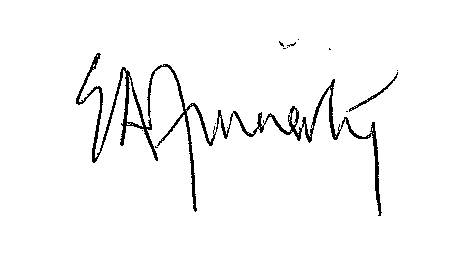 Mrs E FinnertyLearning Manager of Year 8